翻转课堂在小学数学教学中的有效应用研究李	源【摘 要】 在教学回归生活世界的主张影响下，小学数学教学开始探寻生态化的教学模式。翻转课堂在小学数学中的应用使传统教学模式发生了颠覆性的改变，开创了小学数学教学的新篇章。要实现翻转课堂的有效翻转，突破实际应用困境，应以数学学科特点和教师素养这两个方面为主要着力点。【关键词】 翻转课堂	小学数学	教学【中图分类号】 G623.5	【文献标识码】 A	【文章编号】 1002-3275 （2018） 15-65-03一、翻转课堂的概念与特征（一） 翻转课堂的概念传统教学采取的是传授—接受教学模式，主要以教师讲授为主，教学以教师为中心，教学资源旨在保证教师传递知识的清晰度和教学的有效性，整体呈现出“重教轻学”的现象。[1] 然而随着时代发展，学生作为未来主人的身份日益突出，人们越来越认识到教师不是支配教学的主体，而是学生学习的主导者。对于教学模式的探究受到更多学者的关注，翻转课堂作为新兴的教学方式，极大地改变了传统的教学模式。翻转课堂是指重新调整课堂内外的时间安排，把学习的决定权从教师转移给学生。[2] 由教师创建视频， 学生在家里或课外通过操作各种技术手段自主观看教学视频，课堂上通过同学之间的交流和教师的答疑解惑来理解知识。其核心理念是先学后教、以学定教。（二） 翻转课堂的特征1．教学视频简明扼要微视频的有效利用是翻转课堂最大的特征，它通常是由教学经验丰富的教师根据教学内容和学生的认知特征，针对学科中的某个知识点录制的简短的教学视频，有较强的针对性。视频长度控制在 5~8 分钟， 以极精极简的方式突出主题，符合小学生认知世界的特征，能够使学生的学习维持在注意力比较集中的时间范围内，保持学习动机。发布在网上的视频，能够实现自我控制的功能，比如学生可以根据自己的情况控制学习进度，进行暂停、回放等操作，也有利于培养学生的独立自主学习的能力。2．教学信息清晰明确教学视频中呈现在学生视野中的单个因素极少， 其基本组成元素是教师的手、白纸、笔或 PPT 课件， 教师的书写配合语言讲解，能最大程度集中学生的注意力，真正做到眼随手动，有效地传达教学信息。把教师的教和学生的学通过教学视频有机地结合起来， 能够有效地缓解教师站在讲台上讲课所带来的压力。3．重塑学习过程学生的学习过程主要分为两个阶段，第一阶段是信息传递，第二阶段是吸收内化。[3] 传统教学模式中这两个阶段分别完成于课堂和课后，而翻转课堂对学生的学习过程进行了重构，信息传递过程在课前完成， 知识内化则在课堂中实现。课前观看教学视频来学习新课内容，并完成随后的一些小问题，在网络中实现教师和学生、学生和学生之间的在线互动。教师能提前了解学生的学习难点，对这些问题进行分析和整合， 课堂上再对各种疑难问题进行答疑解惑，帮助学生内化知识，实现有效教学。二、翻转课堂在小学数学教学中的应用难点（一） 小学阶段的操作有较大难度研究显示，翻转课堂并不是特别适合于小学生， 尤其是低年级的学生。小学生的自我控制能力有限， 难以保证学生在课后都能自觉学习； 对学困生来说， 本身对数学学习的兴趣就不高， 通过简短的视频， 不能掌握知识要点，造成学生学习上的一知半解；随李源 / 重庆师范大学教育科学学院，硕士研究生，从事小学教育研究 （重庆 401331）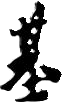 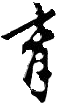 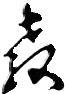 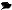 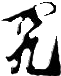 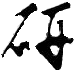 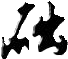 2018 年 8 月 ·15 65着数学学习难度的增加，课堂讨论仅限于少数学生， 更多的学生只是倾听，也难以有效避免部分学生滥竽充数。（二） 对教师要求过高有效实施翻转课堂，教师需要有较强的组织能力和管理能力，有较高的信息技术水平，而且要有高水平的教育机智，能够对突发情况迅速做出判断，采取灵活的教育措施解决问题。例如在组织课堂交流的过程中，由于采用的是教授—接受式教学，这个环节会稍显力不从心。如果课堂纪律管理不好，学生之间的交流则容易流于形式，最终造成课堂教学效率低下。（三） 并非适用于所有教学内容小学阶段的数学学习内容，有的逻辑性较强，有的操作性较强，每一部分教学内容都有它自身的特点。如果全部教学内容都套用翻转课堂模式，这是有失妥当的。对于那些需要借助于实物演示的内容，比如图形与几何这个板块，采用传统的教学模式，帮助学生获得丰富的感性经验，可能学习效果会更为显著。（四） 教学资源难以保证全部到位教学视频是翻转课堂的灵魂，也是学生学习的主要载体，要落实好翻转课堂的有效学习，每个学生都应该配备相应的技术设备，比如最基本的电脑。由于学生家庭的经济情况各不相同，尤其对于一些经济较为贫困的家庭来说，所能提供的学习条件会有很大限制，而客观条件不足会严重影响翻转课堂的最终实施。三、翻转课堂在小学数学教学中的有效应用策略（一） 依据学科特点，实现有效翻转1．打造高效的学习课堂课堂教学的高效性指在常态的教学中，经过教师的引导和学生主动积极的思考，在单位时间内能够保质保量地完成教学任务。[4] 打造高效课堂需要教师精心设计有意义的教学活动，需要学生积极参与教学活动，借助现代信息技术，用特殊的教学方式按时按质地完成教学任务，激发学生的学习动机，主动感知数学，由“要我学”转变为“我要学”，真正发挥数学学习的高效性。2．教学内容联系学生的生活联合国教科文组织强调在选择教学内容时，应精选学生终身学习必备的内容， 尽量贴近学生的生活， 促进个体发展。建构主义理论强调学生经验世界的丰富性，学生对数学不是一无所知，在日常生活中，已经积累了相关的知识经验，如对钱的初步计算、手指长短的估量、对时间的认识等。教学内容也应适当地将生活中的题材引进教学，创设趣味性的数学活动，3．教学过程强调师生的共同参与教学是由教师的教和学生的学共同组成的活动， 教师、学生、教育影响是教学的基本要素，缺乏任何因素都无法构成完整的教学活动。[5] 数学本身是一门较抽象的学科，若不注意激发学生的认知好奇心和创造性思维，学习就会变得枯燥乏味，教学极易成为满堂灌。小学生本身是活泼好动的，课堂不应只是教师自我表现的舞台，更应是学生成长的地方。翻转课堂强调师生的共同活动，教师要把握好自己是学生学习的引导者、组织者的这一角色定位。4．教学评价要促进发展多年来教学评价特别注重甄别性功能，根据预设的统一标准去判断学生的达标程度，这种评价能选出符合该评价标准的优秀人才，但是不利于学生的个性发展。发展性教学评价以学生发展为目的，既关注学生的学习结果，也看重学习过程，建立发展性的教学评价体系，倡导多主体参与教学评价。[6] 翻转课堂应以发展性教学评价为主导，注重检测学生的学习过程， 为师生指明教学努力的方向，同时关注学生在学习中的情感变化，使学生保持良好的心理状态，而不是以一把尺子量天下。（二） 提高教师素养，实现有效翻转1．转变教师的教学观念小学数学教学的目标是使学生能够掌握一定的基础知识和基本技能，为成为全面发展的新人做准备。然而在一些地区，仍然以知识的掌握为最终目的，用学习成绩来衡量学生的好坏，主要表现为让学生上课外辅导班、参加奥数比赛等。根据调查显示， 北京、上海、广州、深圳等城市就有接近七成学生参加补课。真正决定学生一生的并非考试结果，而是健全的人格修养。教师应该以培养学生的人格成长为目标，让他们拥有终身学习的观念和能力，利用好翻转课堂的优势，在师生交流中渗透对学生价值观的培养。2．课前慎重选择微视频微视频是学生与知识的初步接触，是学生对学习进行探索的初期，如果这个时候没有获得良好的知识体验，那么在以后的学习中就可能会出现较多的困难， 甚至对学科产生恐惧心理。所以微视频必须符合学生的年龄特征和认知特点，并凸显教学重点，做到短小精悍。教师在对多个视频进行比对之后，分析它们各自的优缺点，选择最佳的留给学生。也可以自己录制， 根据本班学生的特点，结合现有的材料，制作出切合学生实际的微视频，这样学生学习起来就会更加得心应手。3．课堂实现有效互动增强学生的数学学习兴趣，满足好奇心的需要。在课堂教学中， 教师、教材、（下转第 69 页）66 JICHU JIAOYU YANJIU ·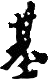 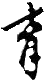 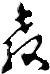 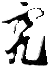 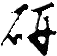 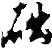 种网络媒体、顺利开展多媒体教学的能力。当教师能够灵活运用这些网络媒体时，才能建立高质量、生动鲜活的英语学习环境，从而激发高中生的阅读兴趣与积极性。据相关调查发现，在当前的英语教师队伍中， 很大一部分教师对网络技术掌握得不是很充分，只有小部分教师基本能够满足新模式的技术要求。由于对网络技术掌握得不是很熟练，教师制作多媒体课件会花费过多的时间和精力，同时也可能导致制作的课件无法满足自己教学实施的需要。[8] 也就是说，在互联网时代下，高中英语教师需要进一步提升自己的网络技术水平，提高多媒体教学能力，为网络阅读辅助课本阅读提供更多可能性。（三） 培养学生阅读的主动性、自觉性在进行网络阅读教学时，高中英语教师要充分发挥学生的主体作用，引导学生根据网络阅读材料进行交流与探讨。此外，高中英语教师还应该制定明确的阅读教学目标，将具体的阅读任务分派给学生，同时积极参与学生小组的讨论，密切关注学生对信息的搜索、筛选与整合过程，并及时给予指导。教师在网络课堂上还要随时关注学生的注意力，对课堂进行合理控制，避免学生浏览其他网页或与学习内容无关的信息。当高中生在课下进行英语网络阅读时，教师应提醒学生做好分享，并及时进行反馈与情况记录。通过发挥学生的主体作用，监督学生的阅读进展并予以帮助，从而逐渐培养学生对于阅读的主动性与自觉性。【参考文献】［1］ 王蔷．核心素养背景下英语阅读教学：问题、原则、目标与路径 ［J］．英语学习，2017（2）．［2］ 李娟．高中生英语阅读能力调查分析 ［D］．济南：山东师范大学，2014．［3］ 黄 巍 ． 网络 环 境 下高中 英 语阅 读 教学 之 探究 ［D］． 重庆：西南大学，2008．［4］ 苏广．基于因特网的高中英语阅读学习管理系统的设计 ［D］．长春：东北师范大学，2012．［5］ 张青兰．网络辅助高中英语合作式阅读教学模式的研究 ［D］ ．长沙：湖南师范大学，2011．［6］ 孙玲． 情景 教学在 高中英 语阅读 教学 中的 应用 ［J］．考试周刊，2018（22）．［7］ 钱良平．基于计算机网络的高中英语阅读教学之研究 ［D］．上海：华东师范大学，2006．［8］ 白文丽．“互联网 +”背景下多媒体教学在高中英语阅读中的有效运用 ［J］．时代教育，2016（18）．（责任编辑 麦子）（上接第 66 页）学生、教学媒体之间都离不开互动识结构。这将有助于从长时记忆中快速提取知识，促与协作，尽量采取互动式的教学，促进学生在良好的互动学习氛围中自主进行认知和学习的意义建构。翻转课堂中的互动要注意趣味性与教育性兼顾，教师要把师生有效互动的理念内化到小学数学课堂教学方法中，明确不仅要教给学生知识，而且还要教给他们获取知识的方法。4．多种教学工具交互使用翻转课堂不是我国“土生土长”的教学模式，在应用的过程中，不能直接替代我国传统的教学模式。对于较为抽象、学生不易理解的教学内容，传统教学模式更有优势。为了帮助学生理解教学内容，教学时应交互使用多种辅助教学工具，将抽象的知识变得更为直观，使学生获得更多的感性经验，从而顺利地开展教学活动。5．课后达到知识系统化布鲁纳认为教学最重要的是使学生掌握学科的基本结构。数学本身就有极强的逻辑结构，如果不能从整体上来把握，就很难真正学好数学。小学生处于形象思维向逻辑思维过渡的时期，所以在学习以后，要通过单元总结、归纳的方式来串联一个时间段里的教学内容，帮助学生实现知识系统化，形成网络状的知进思维发展。翻转课堂虽然有其独特的教学方式，能避免传统教学的某些弊端，但是它也只是一种教学的工具，必须为学生的学和教师的教服务。对于它的使用，应该在结合我国教育国情和学生特点的基础上加以改进，使之符合我国的教育思想和科学教育理念，而不应盲目推广。【参考文献】［1］ 何克抗．从“翻转课堂”的本质，看“翻转课堂”在我国的未来发展 ［J］．电化教育研究，2014（7）．［2］ 王建龙．翻转课堂背景下的小学数学教学 ［J］． 西藏教育，2015（5）．［3］ 张金磊， 王颖， 张宝辉． 翻转课堂教学模式研究 ［J］．远程教育杂志，2012（4）．［4］ 张金凯．打造高效课堂的实践与思考 ［J］．现代教育科学，2010（4）．［5］ 全国十二所重点师范大学联合编写． 教育学基础 ［M］．第 2 版．北京：教育科学出版社，2008．［6］ 黄甫全，曾文婕．小学教育学 ［M］．北京：高等教育出版社，2011．（责任编辑	云峰）